Warszawa, dnia 07-01-2020 r.Szanowni Marszałkowie Województw,Prezydenci Miast,Burmistrzowie i Wójtowie Gmin, Samorządy to najlepszy partner i przyjaciel ochotniczych straży pożarnych. To budżety samorządów utrzymują OSP, w głównej mierze gmin, ale w postaci różnych programów regionalnych i dotacji, także starostw i województw. Aż 80 procent wszystkich środków jakie trafiają na potrzeby ochotniczych straży, wykładane jest właśnie przez samorządy. 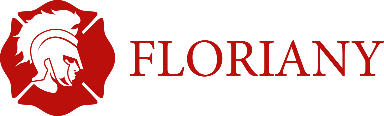 Gminy, starostwa i województwa często są także partnerami OSP w realizacji rozmaitych przedsięwzięć poświęconych rozwojowi i integracji lokalnych środowisk. Inicjatywy te służą nie tylko eliminowaniu zagrożeń, ale też edukacji mieszkańców, krzewieniu kultury, sportu i ekologii, polepszaniu lokalnej infrastruktury, upiększaniu naszych miejscowości. A wszystko po to, by mieszkańcom żyło się lepiej, ciekawiej, piękniej i bezpieczniej. 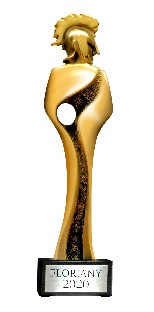 Ogólnopolski Konkurs na Najlepsze Inicjatywy dla Społeczności Lokalnych z Udziałem OSP i Samorządów jest wyrazem podziękowania za tą działalność, współpracę i przyjaźń. Ma on podkreślać nieustanne synergiczne współdziałanie samorządów i ochotniczych straży pożarnych, które przynosi ważne korzyści polskim obywatelkom i obywatelom.FLORIANY 2020 to już IV edycja konkursu, w którym pragniemy nagrodzić najlepsze prospołeczne projekty realizowane przez strażaków ochotników także we współpracy z samorządem. Zwracamy się do Państwa z uprzejmą prośbą o pomoc w promowaniu idei FLORIANÓW i zachęcanie strażaków ochotników, by zgłaszali inicjatywy swoich OSP do edycji 2020. Prosimy też o zamieszczenie załączonego komunikatu na stronach internetowych gmin, starostw i województw oraz Państwa urzędów.Życzymy zdrowia, pomyślności, spełnienia w życiu zawodowym, społecznym i prywatnym oraz wielu powodów do radości w nowym 2020 roku.Związek 
Ochotniczych Straży Pożarnych 
Rzeczpospolitej Polskiej